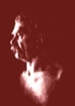 FINI KURIKUL letnik program Predšolska vzgojaŠolsko leto 2012/13PROGRAMSKA ENOTA: SLOVENŠČINAPROGRAMSKA ENOTA: MATEMATIKAPROGRAMSKA ENOTA: TUJI JEZIKPROGRAMSKA ENOTA:ŠPORTNA VZGOJAPROGRAMSKA ENOTA:VEŠČINE SPORAZUMEVANJA - SLOVENŠČINAPROGRAMSKA ENOTA:VEŠČINE SPORAZUMEVANJA - PEDAGOGIKAPROGRAMSKA ENOTA:PEDAGOGIKA IN PEDAGOŠKI PRISTOPI V PREDŠOLSKEM OBDOBJUPROGRAMSKA ENOTA:RAZVOJ IN UČENJE PREDŠOLSKEGA OTROKAPROGRAMSKA ENOTA:IGRE ZA OTROKEPROGRAMSKA ENOTA:USTVARJALNO IZRAŽANJE - GLASBAPROGRAMSKA ENOTA:USTVARJALNO IZRAŽANJE - LIKOVNAPROGRAMSKA ENOTA:USTVARJALNO IZRAŽANJE - PLESPROGRAMSKA ENOTA: INŠTRUMENTPROGRAMSKA ENOTA:MATEMATIKA ZA OTROKEPROGRAMSKA ENOTA:JEZIKOVNO IZRAŽANJE OTROKPROGRAMSKA ENOTA:USTVARJAMO ZA OTROKEPROGRAMSKA ENOTA:OTROCI V VRTCUPROGRAMSKA ENOTA:VARNO IN ZDRAVO OKOLJEUČNI SKLOP OPERATIVNI CILJIVSEBINEUČNE STRATEGIJEMINIMALNI STANDARDČASOVNI OKVIR1. KNJIŽEVNA VZGOJA-------------------------------2. JEZIKOVNA VZGOJA1. Dijaki v dialogu razvijajo sposobnost literarnega branja. 1.1 Dijaki berejo in interpretirajo obvezna in prostoizbirna literarna besedila (izražajo doživljanje, razumevanje in vrednotenje). 1.2 Dijaki berejo, interpretirajo in raziskujejo (primerjajo, razvrščajo, vrednotijo) obvezna in prostoizbirna literarna besedila. 2. Dijaki razvijajo sposobnost literarnega branja in pisanja s tvorjenjem ustnih in pisnih besedil. 2.1 Dijaki govorno interpretirajo literarna besedila° v govornem nastopu - referatu,° z recitiranjem/deklamiranjem. 2.2 Dijaki pišejo drugotna besedila ob prebranih literarnih delih.2.3 Dijaki se poskušajo v ustvarjalnem pisanju. IZOBRAŽEVALNI CILJI 1. Dijaki samostojno povzemajo bistvene značilnosti literarnozgodovinskih obdobij in smeri. 2. Literarnozgodovinsko in literarnoteoretsko znanje uporabljajo pri interpretaciji besedil in pri njihovih medsebojnih primerjavah. 3. Opisujejo in definirajo temeljne literarnozgodovinske in literarnoteoretske pojme. 4. Dijaki širijo literarno in splošno razgledanost z ekskurzijami, s spoznavanjem sodobnega literarnega in kulturnega življenja ter življenja literature v občilih.---------------------------------------------FUNKCIONALNI CILJI1. Dijaki sprejemajo in razčlenjujejo ustna in pisna neumetnostna besedila - poslušajo (in gledajo) pogovore in govorne nastope ter berejo različne vrste besedil.Pridobivajo si različne informacije, spoznavajo domačo in tujo kulturo ter bogatijo svoje osebno in poklicno življenje.Razmišljujoče in kritično sprejemajo besedila ter tako razvijajo zmožnost logičnega mišljenja, sklepanja, vrednotenja in utemeljevanja, pa tudi spoštovanja drugačnega mnenja.Zapisana besedila tudi besedno-slovnično razčlenjujejo; pri tem nadgrajujejo svoje jezikoslovno znanje iz osnovne šole.2. Dijaki tvorijo ustna in pisna neumetnostna besedila - se pogovarjajo in govorno nastopajo ter poustvarjajo različne vrste besedil.Spoznavajo, da lahko s pogovarjanjem miroljubno rešujejo probleme v različnih življenjskih položajih; uzavestijo si načela dvogovornega sporazumevanja ter si krepijo samozavest in zmožnost spoštovanja drugačnega mnenja.Spoznavajo, da sta govorjenje in pisanje zapleteni miselni in ustvarjalni dejavnosti, na kateri se je treba pripraviti; zato so pri tvorjenju besedil natančni in sistematični, zavedajo pa se tudi pomena ozaveščenosti o maternem jeziku ter potrebe po nadaljnjem jezikovnem izpopolnjevanju in samostojni rabi jezikovnih priročnikov.3. Dijaki jezikovno-stilno interpretirajo reprezentativna umetnostna besedila, obravnavana pri pouku književnosti.Doživljajo in opazujejo poimenovalno, upovedovalno, izrazno in estesko pestrost znamenj slovenskega knjižnega jezika. IZOBRAŽEVALNI CILJI1.  Ob obravnavi besedil dijaki vodeno povzemajo tipične lastnosti besedilnih vrst, socialnih zvrsti, slogovnih postopkov, glasovne podobe, zvočnosti ipd.2. Ob besedno-slovnični razčlembi zapisanih besedil dijaki sistematično nadgrajujejo svoje poznavanje temeljnih jezikoslovnih pojmov ter njihovih bistvenih značilnosti.3. Dijaki iz definicij in opisov spoznavajo temeljne jezikoslovne pojme, jih prepoznavajo v obravnavanih besedilih ter uporabljajo pri interpretaciji novih besedil in pri njihovih medsebojnih primerjavah. 4. Dijaki poglabljajo svojo jezikovno ozaveščenost s spoznavanjem vloge in položaja slovenskega jezika v sodobnosti in preteklosti.5. Dijaki sistematično spoznavajo temeljna pravorečna in pravopisna pravila slovenskega knjižnega jezika, kar prispeva k njihovi jezikovni kultiviranosti.Dijaki sprejemajo in tvorijo ustna besedila.1.1 Dijaki poslušajo (in gledajo) posnete pogovore ter sami pripravijo podobne pogovore.Književnost slovenske moderneSvetovna književnost 20. stoletjaSlovenska književnost 1. polovice 20. stoletjaKnjiževnost NOB-ja ---------------------------------------Skladnja- Poved in stavek- Stavčni členi in razmerja- Zložena poved- Razmerja med povedmi- UpovedovanjeBesedilne vrstePravopisLočilaZamejstvo in izseljenstvoSlovenščina v EU Frontalna, individualna, skupinska, delo v dvojicah, timsko delo, delo z učnimi listi.Branje, poslušanje, ustvarjalno pisanje, izražanje;spremljanje in opazovanje posnetkov (glasbenih, filmskih …);poročanje, razčlenjevanje.Dijak:- pozna temeljne literarnozgodovinske in literarnoteoretične pojme, lahko v obliki faktografskega znanja- prepoznava in osnovno argumentira literarne vrste in zvrsti- zna časovno opredeliti literarnozgodovinsko obdobje ter navesti temeljna družbeno-zgodovinska izhodišča- samostojno uvršča posamezne avtorje v obdobja ter umestitev utemelji s preprostimi primeri oz. argumenti- ločuje bistvene literarne elemente od nebistvenih- z manjšimi napakami ali prekinitvami interpretativno bere literarna besedila - zna poiskati v besedilu temeljne elemente – določiti temo, glavne motive, prepozna in vsaj skopo označi osebe, razloži idejo in si ustvari lastno mnenje v obliki preproste kritike- poenostavljeno primerja literarne vsebine ali avtorje s posameznimi napakami (pravopisnimi ali pravorečnimi) podaja strnjene odgovore.------------------------------------------Dijak:- vsaj delno obvladuje jezik kot sredstvo sporazumevanja- pozna temeljne elemente besednega in nebesednega jezika - obvladuje osnove oblikoslovja in glasoslovja- poimensko pozna temeljne jezikovne priročnike in si z njimi pomaga v osnovnih primerih-usvoji in ustrezno uporablja osnovna ločila (končna in nekončna) ter zna v lažjih primerih utemeljiti njihovo rabo- utrjuje pravopisno znanje o rabi male in velike začetnice v lažjih primerih- v enostavnejših primerih določa stavčne člene in strukturo le-teh (zna poiskati jedro zveze)- ločuje priredne in podredne zveze stavkov ter prepoznava enostavnejše zveze- zna pretvoriti lažje primere stavkov v stavčne člene in obratno- prepoznava osnovne primere pomenskega, slovničnega in aktualnostnega razmerja med povedmi- pozna temeljna načela upovedovanja in ubesediljenja ter jih upošteva pri tvorbi enostavnejših besedil- pozna faze sporočanja in jih delno samostojno upošteva pri tvorbi besedila- upošteva načela uspešnega sporočanja; zna popraviti preprostejše napake in utemeljiti enostavnejše pomanjkljivosti v besedilih- tvori preproste miselne vzorce in povzema krajša besedila oziroma odstavke; povzetki so lahko nekoliko manj strnjeni- loči ustrezna besedila od neustreznih - prepoznava temo, namen, sporočevalca in naslovnika besedil ter ločuje vrste besedil glede na njihovo zgradbo in namen; tvori preproste oblike tovrstnih besedil- prepoznava določene besedilne vrste; pozna temeljne značilnosti njihove zgradbe; tvori skromnejše oblike teh besedilnih vrst; utemeljuje enostavnejše napake in pomanjkljivosti 45 ur---------------60 urUČNI SKLOP OPERATIVNI CILJIVSEBINEUČNE STRATEGIJEMINIMALNI STANDARDČASOVNI OKVIR1. KVADRATNA FUNKCIJA – PONOVITEV LANSKEGA LETA------------------------------2. Eksponentna in logaritemska funkcija -------------------------------3. OSNOVE KOTNIH FUNKCIJ IN PLOŠČINE LIKOV-------------------------------4. Površine in prostornine teles ------------------------------5. POLINOMI IN RACIONALNE FUNKCIJEDijak prepozna kvadratnofunkcijo.Dijak pozna in uporabljalastnosti kvadratne funkcije.Dijak nariše graf  kvadratnefunkcije.Dijak prepozna in rešikvadratno enačbo oz. kvadratnoneenačbo.Dijak rešuje realističneprobleme in modelira realističnepojave s kvadratno funkcijo.--------------------------------------------Dijak razlikuje eksponentnoodvisnost od drugih vrstodvisnosti.Dijak predstavi eksponentnoodvisnost z enačbo.Dijak pozna lastnostieksponentne funkcije.Dijak nariše graf eksponentnefunkcije.Dijak prepozna in rešieksponentno enačbo oz.eksponentno neenačbo.Dijak modelira realističnepojave z eksponentno funkcijo.Dijak razlikuje logaritemskoodvisnost od drugih vrstodvisnosti.Dijak zapiše logaritemskoodvisnost z enačbo.Dijak pozna lastnostilogaritemske funkcije.Dijak nariše graf logaritemskefunkcije. Dijak pozna definicijo logaritmain jo uporablja.Dijak izrazi logaritem pri daniosnovi z logaritmom pripoljubni osnovi.Dijak prepozna in rešilogaritemsko enačbo oz.logaritemsko neenačbo.Dijak modelira realističnepojave z logaritemsko funkcijo.-------------------------------------------Dijak pozna definicije kotnihfunkcij ostrega kota v pravokotnem trikotniku.Dijak predstavlja kotne funkcijekotov od 0 do 360  z enotskokrožnico.Dijak pozna in uporablja sinusniin kosinusni izrek.Dijak računa polmera trikotnikuvčrtanega in očrtanega kroga.Dijak ponovi merske enote zadolžino, ploščino, prostornino izOŠ.Dijak računa dolžine daljic,obsege in ploščine likov.Dijak rešuje kompleksnegeometrijske probleme.--------------------------------------------Prizma in valjPiramida in stožecVrtenine in kroglaDijak rešuje kompleksneprobleme v prostoru.-------------------------------------------Dijak prepozna enačbopolinoma in ustrezno uvrščapolinom v znanja o linearnifunkciji, potenčnih funkcijah inkvadratni funkciji.Dijak pozna in uporabljalastnosti polinomov.Dijak nariše graf polinoma.Dijak modelira realističnepojave s polinomi.Dijak prepozna enačboracionalne funkcije.Dijak pozna in uporabljalastnosti racionalnih funkcij.Dijak nariše graf racionalnefunkcije.Dijak modelira realističnepojave z racionalnimifunkcijami.Kvadratna funkcija.Oblike kvadratne funkcije.Graf kvadratne funkcije.Kvadratna enačba in neenačba.-------------------------------------Eksponentna funkcija.Lastnosti eksponentne funkcije.Eksponentna enačba.Logaritem.Število e in naravni logaritem.Prehod k novi osnovi.Logaritemska funkcija kot inverzna k eksponentni. funkciji.Lastnosti logaritemske funkcije.Logaritemska enačba.--------------------------------------Definicije kotnih funkcij.Kotne funkcije.Ploščina paralelograma.Ploščina trikotnika.Ploščina trapeza.Ploščina deltoida.Sinusni izrek.Kosinusni izrek.Ploščina kroga.Ploščina krožnega izseka.-------------------------------------Prizma.Valj.Piramida.Stožec.Krogla.Površine in prostornine.-------------------------------------Operacije v množici polinomov.Hornerjev algoritem.Ničle polinoma.Graf polinoma.Metoda bisekcije.Reševanje neenačb višjih stopenj.Racionalne funkcije.Racionalne enačbe in neenačbe.Frontalna, individualna, delo z učnimi listiDelo v skupinah, delo v dvojicahDijak razume kvadratno funkcijo kot primer potenčne funkcije. Razločuje kvadratno odvisnost od drugih vrst odvisnosti. Pozna in uporablja nove pojme: teme, parabola,temenska oblika enačbe, splošna oblika enačbe, ničelna oblika enačbe. Uporablja vse tri oblike enačbe kvadratne funkcije in smiselno pretvarja eno obliko v drugo. Pozna pomen konstant v posameznih oblikah enačbe in na ta način določa teme in ničle kvadratne funkcije. Pozna in uporablja lastnosti ničel.Dijak iz enačbe kvadratne funkcije s preoblikovanjem v druge ustrezne oblike enačbe določi teme in ničle funkcije ter nariše graf. Dijak analitično in s pomočjo tehnologije reši kvadratno enačbo oz. neenačbo. Razume pomen rešitve na algebrski in grafični način, preizkusi pravilnost rešitve ter interpretira pot  reševanja in pomen rešitve. Razumein uporablja rešitve kvadratne enačbe kot ničlekvadratne funkcije.Dijak rešuje naloge, pri katerih uporablja kvadratnofunkcijo in njene lastnosti, ali kvadratno enačbo oz.neenačbo. Dijak opiše pojav s kvadratno funkcijo.Primerja različne modele (linearna funkcija, potenčnafunkcija, kvadratna funkcija) ter je kritičen pri izbiri in uporabi modela.-----------------------------------------Dijak prepozna in razume eksponentno rast na primerih iz stroke in življenja — iz besednega opisa ter iz predstavitve s tabelo ali grafom. Loči eksponentno funkcijo od potenčne na osnovi zapisa, tabele in grafa ter pojasni razlike.Dijak predstavi eksponentno odvisnost količin v simbolni obliki.Dijak pozna enačbo eksponentne funkcijein pomen konstante a. Pozna definicijsko območje funkcije, zalogo vrednosti,začetno vrednost in asimptoto. Pozna vpliv osnove a na naraščanje oz. padanje funkcije. Ve, da je graf eksponentne funkcije konveksna krivulja.Dijak nariše graf eksponentne funkcije. Razloži končen graf naosnovi upoštevanja premikov in raztegov osnovnega grafa funkcije.Dijak analitično in grafično reši eksponentno enačbo oz.neenačbo. Razume pomen rešitve na algebrski ingrafični način, preizkusi pravilnost rešitve terinterpretira pot reševanja in pomen rešitve.Dijak opiše pojav z eksponentno funkcijo. Primerja različne modele (linearna funkcija, potenčne funkcije, polinomi, eksponentna funkcija) ter je kritičen pri izbiri in uporabi modela.Dijak prepozna in razume logaritemsko rast na primerih iz stroke in življenja — iz besednega opisa ter iz predstavitve s tabelo ali grafom.Dijak predstavi logaritemsko odvisnost količin v simbolni obliki.Dijak pozna enačbo logaritemske funkcije, pomen in vpliv konstante ana naraščanje oz. padanje funkcije. Pozna definicijskoobmočje funkcije, zalogo vrednosti, ničlo funkcije inasimptoto. Ve, da je logaritemska funkcija inverzna k eksponentni funkciji.Dijak nariše graf logaritemske funkcije. Razloži končen graf na osnovi upoštevanja premikov in raztegov osnovnega grafa funkcije.Dijak pozna definicijo in lastnosti logaritma. Uporablja definicijo logaritma za reševanje eksponentnih enačb, ko ni mogoče reševati s sklepanjem.Uporablja pravila za računanje z logaritmi zapoenostavljanje smiselnih izrazov z logaritmi.Dijak pozna in uporablja formulo za prehod k noviosnovi.Dijak analitično in grafično reši preprosto logaritemskoenačbo oz. neenačbo. Razume pomen rešitve naalgebrski in grafični način, preizkusi pravilnost rešitveter interpretira pot reševanja in pomen rešitve.Dijak opiše pojav z logaritemsko funkcijo. Primerja različne modele (linearna funkcija, potenčne funkcije, eksponentna funkcija, logaritemska funkcija) ter je kritičen pri izbiri in uporabi modela.-----------------------------------------Dijak računa vrednosti kotnih funkcij (sinus, kosinus, tangens, kotangens) ostrega kota v pravokotnem trikotniku in računa kot pri dani kotni funkciji. Uporablja navadno računalo. Velikosti kotov so merjene v kotnih stopinjah (minutah, sekundah) ali radianih. Uporablja točne vrednosti kotnih funkcij za kote  60 ,30 ,45 ,90 ,0 . Dijak uporablja zveze med kotnimi funkcijami komplementarnih kotov.Dijak poveže pravokotni koordinatni sistem z enotsko krožnico in razume predstavitev vrednosti kotih funkcij v njej. Uporablja navadno računalo in trigonir.Dijak uporablja sinusni in kosinusni izrek za računanje stranic in kotov trikotnika. Uvidi pomen izrekov, kot temeljnih orodij za razrešitev kateregakoli trikotnika in stem poljubnega večkotnika. Uporablja navadno računalo.Dijak uporablja formule za računanje trikotnikuvčrtanega in očrtanega kroga. Uporablja navadnoračunalo.Dijak suvereno pretvarja merske enote za dolžino, ploščino in prostornino. Glede na potrebe stroke uporablja velike ali male enote, in jih zapiše v razstavljeni obliki z uporabo faktorja 10n oz. 10−n . Pri poimenovanju enot dijak uporablja predpone (npr. nano, mikro, …, mega, giga).Dijak računa obseg in ploščino poljubnega trikotnika in sestavljenih likov z že znanimi formulami, s Heronovimobrazcem in formulami, ki vključujejo kotne funkcije.Uporablja novo oznako za ploščino likov (S). Rešujetudi indirektne naloge pri iskanju različnih elementov v likih (npr. višina, diagonala …).Računa dolžine stranic tudi z uporabo sorazmerja. Priizračunih dijak ocenjuje in kritično presoja dobljenevrednosti ter je pozoren na merske enote. Uporabljanavadno računalo.Dijak uporablja ustrezne strategije in povezuje vsebine ravninske geometrije (npr. izdelava skice, uvid v situacijo, analiza odnosov, delitev lika v osnovne dele –trikotnike, povezovanje likov in koordinatnega sistema).----------------------------------------Dijak razume prizmo kot telo s poljubno osnovnoploskvijo. Uporablja pojme: diagonala osnovne instranske ploskve, telesna diagonala; osni in diagonalni presek; kot med daljicama in kot med ravninama.Računa kompleksne naloge z uporabo navadnegaračunala. Pri izračunih dijak ocenjuje in kritično presojadobljene vrednosti ter je pozoren na merske enote.Dijak razume piramido kot telo s poljubno osnovnoploskvijo. Uporablja pojme: značilni osni presek; kotmed daljicama in kot med ravninama. Računa kompleksne naloge z uporabo računala. Pri izračunih dijak ocenjuje in kritično presoja dobljene vrednosti ter je pozoren na merske enote.Dijak prepozna valj, stožec in kroglo kot vrtenine.Določi os vrtenja in analizira nastalo vrtenino glede na izbiro osi.Dijak uporablja ustrezne strategije in povezuje vsebine prostorske geometrije (npr. izdelava skice, uvid v situacijo, analiza odnosov, vključevanje pojmov izravninske geometrije in geometrije teles).----------------------------------------Dijak razume polinom kot linearno kombinacijoosnovnih potenčnih funkcij. Ve, da so vrste funkcij, kijih je do sedaj obravnaval (linearna funkcija, potenčnefunkcije, kvadratna funkcija), posebni primeripolinomov.Dijak pozna lastnosti polinomov ter jih uporablja pri risanju grafov in drugih nalogah: zveznost polinoma, lastnost ničel polinoma, intervale, na katerih je funkcija pozitivna oz. negativna, intervale naraščanja in padanjafunkcije, lokalne ekstreme funkcije, intervale konveksnosti in konkavnosti funkcije ter obnašanje polinoma pri velikih in malih vrednostih spremenljivke.Lastnosti polinomov dijak prepozna in preveri nagrafični, nekatere tudi na analitični način.Dijak določi ničle polinoma in obnašanje polinoma privelikih in malih vrednostih spremenljivk ter skicira grafz upoštevanjem obnašanja grafa v okolici ničel.Dijak opiše pojav s polinomom. Primerja različne modele (linearna funkcija, potenčne funkcije, kvadratna funkcija, polinom višje stopnje) ter je kritičen pri izbiri in uporabi modela.Dijak razume racionalno funkcijo kot kvocientpolinomov in prepozna njeno enačbo.uporablja pri risanju grafov in drugih nalogah, predvsem: lastnost ničel in polov ter asimptotoracionalne funkcije. Lastnosti racionalne funkcije dijak prepozna na grafični, nekatere tudi na analitični način in jih opiše.Dijak nariše graf racionalne funkcije s pomočjo tehnologije in ga interpretira.Dijak opiše pojav z racionalno funkcijo. Primerja različne modele (linearna funkcija, potenčne funkcije, kvadratna funkcija, polinom višje stopnje, racionalnafunkcija) ter je kritičen pri izbiri in uporabi modela.8 ur---------------22 ur---------------30 ur--------------25 ur---------------25 urUČNI SKLOP OPERATIVNI CILJIVSEBINEUČNE STRATEGIJEMINIMALNI STANDARDČASOVNI OKVIR1. ŽIVLJENJE V MESTU FREIBURG IN BERLIN- zna opisati tuje in lastno mesto oz. vas - organizira in spremlja svoje lastno učenje- zna opisati svoja potovanja z uporabo preteklika- spoznava pojme povezane s temo potovati, življenje v mestu, na vasi - zna poimenovati zgradbe, znamenitosti, okolico mesta oz. vasi- spozna  mesto Berlin, spozna znamenitosti Berlina- pripoveduje o zgodovini mesta- pripoveduje o nekem dogodku- zna delati s slovarjem- v pretekliku opiše pomembne dogodke, ki so se zgodili v Berlinu- Freiburg- predstavitev nemških mest- večjezičnost v mestu - Berlinski zrak- Berlinski zid - Potsdamer Platz, obravnava besedila s pomočjo slovarja- frontalna, individualna, delo v dvojicah, timsko delo, delo z učnimi listi, delo z besedilom, razlaga, razgovor, demonstracija, uvajanje, učenje novega, iskanje informacij, poslušanje, pisanje, raziskovanje, ustvarjanje, organizacija, zbiranje, ponavljanje, urjenje, miselni vzorci, simulacije, igre vlog,  preverjanje, ocenjevanje.- zna s  posebnimi tehnikami dela, ki jih implicirajo posamezne vaje, pridobiti ključne informacije iz besedil na temo mesta - pozna pojme, povezane  s to temo- zna opisati mesto ter svoje doživljanje nekega mesta- zna našteti znamenitosti Berlina in opisati mesto- zna razložiti zgodovinski pomen berlinskih znamenitosti- s pomočjo slovarja bere besedila in sestavlja lastna besedila15 ur2. ŽIVLJENJE KOT V SANJAH - zna govoriti o svojih sanjah in željah ter jih opisati- zna postavljati domneve in na njih odgovoriti- zna pripovedovati zgodbe- izrazi svoje mnenje in govori o sebi- spozna in uporabi kazalne zaimke- uporablja odvisne stavke - sanje in resničnost- pripovedovanje zgodbe: povratek- urejanje informacij po določenih kriterijih- frontalna, individualna, delo v dvojicah, timsko delo, delo z učnimi listi, delo z besedilom, razlaga, razgovor, demonstracija, uvajanje, učenje novega, iskanje informacij, poslušanje, pisanje, raziskovanje, ustvarjanje, organizacija, zbiranje, ponavljanje, urjenje, miselni vzorci, simulacije, igre vlog,  preverjanje, ocenjevanje.- razbere iz besedila ključne informacije in povzame bistvo besedila- zna predstaviti svoje želje in sanje- postavlja domneve in poišče odgovore12 ur3. POTOVATI- izrazi svoje mnenje o določeni temi- spoznava različne pogovorne interakcije na potovanju- zna povprašati in dati informacije o prevozih- uporablja pridevnike in jih pri opisovanju stopnjuje- na železniški postaji- potovalne destinacije- iskanje govornih sredstev za izražanje lastnega mnenja- primerjanje pridevnikov s pomočjo stopnjevanja pridevnikov- frontalna, individualna, delo v dvojicah, timsko delo, delo z učnimi listi, delo z besedilom, razlaga, razgovor, demonstracija, uvajanje, učenje novega, iskanje informacij, poslušanje, pisanje, raziskovanje, ustvarjanje, organizacija, zbiranje, ponavljanje, urjenje, miselni vzorci, simulacije, igre vlog,  preverjanje, ocenjevanje.- razbere iz besedila ključne informacije in povzame bistvo besedila- pozna prometna sredstva in urejenost prometa- zna povprašati za pot in podati informacije drugim- s pomočjo jezikovnih sredstev izraža svoje mnenje na neko temo12 ur4. ŠIRIMO SVOJA OBZORJA- zna povedati nekaj o Dunaju (geografska lega, zgodovina, znamenitosti, znani Slovenci na Dunaju)- spoznavajmo Dunaj- frontalna, individualna, delo v dvojicah, timsko delo, delo z učnimi listi, delo z besedilom, razlaga, razgovor, demonstracija, uvajanje, učenje novega, iskanje informacij, poslušanje, pisanje, raziskovanje, ustvarjanje, organizacija, zbiranje, ponavljanje, urjenje, miselni vzorci, simulacije, igre vlog,  preverjanje, ocenjevanje.- pozna mesto Dunaj, njegovo zgodovino in najpomembnejše znamenitosti, - zna našteti nekaj znanih Slovencev, ki so živeli in delovali na Dunaju4 ure 5. IZOBRAŽEVANJE-------------------------------6. ŽIVETI SKUPAJ-------------------------------7. DELO IN POKLICI------------------------------- 8. TUJINA-------------------------------- NERAZPORJENE URE - spoznava, kako s  posebnimi tehnikami dela, ki jih implicirajo posamezne vaje, pridobiti ključne informacije iz besedil na temo izobraževanje- spoznava pojme, povezane  s temo šola in izobrazba- razumejo krajša poročila- prosto izraža svoje doživljanje in izkušnje glede na temo- opiše izobraževalno vertikalo v Sloveniji--------------------------------------------- razlikuje in opiše različne tipe družin- razloži razvoj družine od preteklosti do danes- prosto govori o svojo družini- na podlagi besedil izrazi svoje mnenje na določeno temo- primerja dejavnosti s starši z dejavnostmi s prijatelji --------------------------------------------- - spoznava, kako s  posebnimi tehnikami dela, ki jih implicirajo posamezne vaje, pridobiti ključne informacije iz besedil na temo poklic in delo- spoznava pojme, povezane  s temo poklic in delo- zna pripovedovati o tem, kaj ga veseli in kaj bi rad v življenju počel- zna opisati, kaj kdo pri svojem poklicu počne- zna opisati svoj sanjski poklic- zna povedati, kako se zavarovati pred nevarnostmi pri delu- zna povedati, kako zgleda en delovni dan njegovih staršev ---------------------------------------------- - znajo izraziti svoja čustva- opišejo svoja doživetja iz potovanj po tujini- opisujejo spremembe- znajo povprašati po informacijah in informacije tudi posredovati- primerjajo domovino s tujino, opredelijo kaj je tuje in kaj domače- razumejo pomen neverbalne komunikacija--------------------------------------------- šolski vsakdanjik- praksa - delo in študij - sklanjanje pridevnika z ustrezno uporabo v besedilu--------------------------------------- družina in njeni tipi, sprememba v strukturi družin od nekoč do danes- sobivanje generacij- prijatelji, odnosi s prijatelji, skupne dejavnosti- opisovanje dogodkov, predstavitev prijateljev-------------------------------------- poklic, vrste poklicev, prednosti in pomanjkljivosti v zvezi s posameznimi poklici, izobraževanje za poklic, praksa, delo, delo in študij, nevarnosti pri delu, delovni dan, planiranje dela/aktivnosti, plačilo, …--------------------------------------- - potovati po tujini- živeti v tujini- domače in tuje-------------------------------------- frontalna, individualna, delo v dvojicah, timsko delo, delo z učnimi listi, delo z besedilom, razlaga, razgovor, demonstracija, uvajanje, učenje novega, iskanje informacij, poslušanje, pisanje, raziskovanje, ustvarjanje, organizacija, zbiranje, ponavljanje, urjenje, miselni vzorci, simulacije, igre vlog,  preverjanje, ocenjevanje.Dijak: - zna s  posebnimi tehnikami dela, ki jih implicirajo posamezne vaje, pridobiti ključne informacije iz besedil na temo izobraževanje- pozna pojme, povezane  s to temo- zna pripovedovati o tem, kaj ga veseli in kaj bi rad v življenju počel- zna poimenovati šolske potrebščine, predmete in osebe----------------------------------------- zna s  posebnimi tehnikami dela, ki jih implicirajo posamezne vaje, pridobiti ključne informacije iz različnih besedil na temo družina in prijatelji- zna predstaviti svojo družino in prijatelje- zna poimenovati družinske člane- izrazi svoje mnenje ustno in pisno------------------------------------------ zna s  posebnimi tehnikami dela, ki jih implicirajo posamezne vaje, pridobiti ključne informacije iz besedil na temo poklic in delo- pozna pojme, povezane  s to temo- zna pripovedovati o tem, kaj ga veseli in kaj bi rad v življenju počel- zna opisati, kaj kdo pri svojem poklicu počne- zna opisati svoj sanjski poklic- zna povedati, kako se zavarovati pred nevarnostmi pri delu- zna povedati, kako zgleda en delovni dan njegovih staršev----------------------------------------------------------------------------------15 ur ---------------15 ur-------------- 15 ur---------------- 12 ur--------------- 5 urUČNI SKLOP OPERATIVNI CILJIVSEBINEUČNE STRATEGIJEMINIMALNI STANDARDČASOVNI OKVIR1. ATLETIKA- poznajo osnovne vaje atletske      abecede- poznajo tehnike skoka v daljino-poznajo tehnike skoka v višino- razumejo vpliv teka v nizkem     aerobnem območju na njihov   organizematletska abeceda( skipingi,hopsanja, poskoki,,,)skok v daljino (merjenje zaleta, tek v zaletu, odriv, let in doskok)skok v višino(osnovni skok, prekoračna tehnika)tek v naravi v nizkem aerobnem območjurazlaga,demonstracijaopazovanje popravljanje napakutrjevanjepreverjanjeocenjevanjedelo v skupinahdelov parih,,individualno deloPoznajo čemu so posamezni elementi atletske abecede namenjeni in jih znajo jih demonstrirati.Znajo si izmeriti 8 koračni zalet in skočiti.Znajo si izmeriti zalet pod kotom 45 stopinj in skočiti s prekoračno tehniko.Znajo si izmeriti pulz in povedati,  kaj je aerobno območje obremenitve.6 ur2. IGRE Z ŽOGO- poznajo pravila iger z žogo- poznajo posamezne sisteme    iger (taktika)- znajo uporabljati osnovne   tehnične elemente v igri- znajo soditiOdbojka (zgornji odboj,spodnji odboj, spodnji servis, igra 3:3,,,)Košarka(vodenje,met,napad, obramba, odkrivanje, igra 3:3 )Odbojka -  z zgornjim in spodnjim odbojem  znajo odbijati žogo v paru- vsaj 6x,spodnji servis- od 5 servisov morata vsaj trije servisi biti uspešno izvedeni.Košarka- znajo voditi žogo z boljšo in slabšo roko, pravilno izvedejo met in dajo koš.26 ur3. BADMINTON- poznajo osnovne udarce- osvojijo osnovne taktične elemente v napadu in obrambi.Udarec forhend, bekhend. Dolgi in kratki servis.Skrajšana žoga, kratka žoga, dolga žoga, vodoravno udarjena žoga. Osnovni taktični elementi igre.Znajo pokazati osnovne udarce, kratki in dolgi servis, Poznajo pravila igre posamenzno in dvojic.18 ur4. GIMNASTIKA,PILATES- poznajo osnovne vadbene elemente talne gimnastike- poznajo osnove pilatesa- znajo sestaviti kratko vajo na parterju.Talni elementi(preval naprej, preval nazaj, stoja na lopaticah, obrati, poskoki,,,)Prožna ponjava(osnovni skok, raznožka, skrčka,,,)Parter (povezava elementov v celoto)Poznajo elemente talne gimnastike in jih znajo demonstrirati.Sestavijo kratko vajo na parterju.4 ur5. OSTALI ŠPORTISeznanijo se z ostalimi športi.Tenis, plavanje, hokej, nogomet.Ker se s temi športi samo seznanijo in popestrijo ure športne vzgoje, se ti športi ne ocenjujejo.16 urUČNI SKLOP OPERATIVNI CILJIVSEBINEUČNE STRATEGIJEMINIMALNI STANDARDČASOVNI OKVIR1. Veščine sporazumevanjaDijak je zmožen zagotavljati učinkovito verbalno, neverbalno, elektronsko komuniciranje z otrokom, njegovo družino, sodelavci in različnimi inštitucijami.Jezik in sporazumevanje (1)Verbalne in neverbalne oblike komunikacije (2)Jezikovna pravila in zakonitosti (2)Pogovarjanje in dopisovanje (z izbranimi besedilnimi vrstami) (3)Faze in načela uspešnega sporočanja (3)Govorni nastopi in predstavitve dijakov (23)Jezikovne vaje (dopolnjevanje učnih ur z govornimi nastopi)Frontalna, individualna, skupinska, delo v dvojicah, skupinah - timsko delo, delo z učnimi listi …Branje, poslušanje, pisanje, izražanje;spremljanje in opazovanje zapisanih besedil;poročanje, razčlenjevanje, govorno nastopanje.Dijak:- oceni pomen različnih vrst komuniciranja in navede njihove osnovne značilnosti,- sestavlja preproste oblike sporočil- komunicira v knjižnem jeziku z manjšimi napakami- deloma samostojno deloma z učiteljevo pomočjo odpravi posamezne motnje v komunikaciji - pripravi preprost javni nastop in napiše enostavnejšo samorefleksijo (tudi zapisnik)- upošteva temeljna načela sporočanja- rešuje preprostejše oblike konfliktnih situacij34 urUČNI SKLOP OPERATIVNI CILJIVSEBINEUČNE STRATEGIJEMINIMALNI STANDARDČASOVNI OKVIR1. Sodelovanje inkomunikacija s starši2. Komunikacija z otrokom in skupino___________3. Sodelovanje v strokovnem timuPISNO preverjanje znanja z analizoPopravljanje ocenZaključna ura z evalvacijoDijak:profesionalno komunicira s staršipri komuniciranju s starši uporablja osnove bontona obvlada osnovne veščine retorike in nastopanja pred skupino starševvzdržuje ustrezno razdaljosooblikuje različne oblike sodelovanja s starši: igralne ure, individualni pogovori, pogovorna srečanjapripravi eno izmed oblik sodelovanja s starši in jo analizirase ravna v skladu z veljavno zakonodajo,razlikuje različne tipe družin med njimi enostarševske, večgeneracijske, klasične, rejništvoprepoznava in spoštuje različna verska, etična in kulturna okolja družin, le ta smiselno vključi v delo s skupino, otrokom privzgaja strpnost in odpravlja nestrpnosts starši sprotno izmenjuje informacije o otrokovem počutju in ravnanjuseznanja starše z otrokovo vključenostjo v skupinosoorganizira aktivnosti v vrtcu, v katere aktivno vključi tudi starše ___________________________ prepozna otrokove neverbalne znakeanalizira nebesedne signale, ki jih oddaja predšolski otrokrazloži pomen neverbalnega izražanja pri predšolskem otroku (dotiki, glas, ritem, glasba, likovno izražanje …) ustrezno se odziva na otrokovo izražanje potrebopredeli socialne veščine in pozna njihov pomen v medsebojnih odnosih- načrtuje dejavnosti, skozi katere se skupina medsebojno spoznava in zbližuje- organizira povezovanje skupine s širšim okoljem_____________________ - pozna organizacijo procesa dela v strokovnem timu ter sodobne metode timskega dela- izdela izvedbeni načrt timskega dela z jasno razvidnimi vlogami in časom- presodi doseganje načrtovanih ciljev timskega del- oceni ustreznost načinov dela v timu- oblikuje lastno vlogo v timu in ravna v skladu z njoPonavljanje in priprava na pisno preverjanje in ocenjevanje znanja. Pisni preizkus znanja. Analiza pisnega preizkusa. - uvodna predstavitev predmeta- komunikacija, verbalna, neverbalna- jaz-, ti-, mi- sporočila- osnove nastopanja, retorike- oblike sodelovanja s starši,- principi sodelovanja s starši-priprava oblike sodelovanja s starši z analizo in predstavitvijo- pomen sodelovanja med družino in vrtcem-družina in tipi družin- verska, rasna in kulturna raznolikost družin (predstavitev lastne ali sorodne družine, kako to približati otrokom) - zakonodajni predpisi o družinskih pravicah in dolžnostih___________________ - telesna govorica otrok, - pomen neverbalne komunikacije pri otroku, - socialne igre za zbliževanje skupine- razvoj socialnih veščin pri otrocih,- povezovanje skupine z okoljem, - praktične vaje. - timsko sodelovanje med vzgojiteljico in pomočnico vzgojiteljice, - organizacija dela v strokovnem timu, sodobne metode timskega dela, - predstavitev izvedbenega načrta_____________________Učne oblike: frontalna, individualna, delo v dvojicah, timsko deloUčne metode:  delo z učnimi listi, delo z besedilom, razlaga, razgovor, demonstracija, igra vlog, socialna igra, uvajanje, učenje novega, iskanje informacij, poslušanje, pisanje, raziskovanje, ustvarjanje, organizacija, zbiranje, simulacije, ogled filma, oddaje, predstavitev seminarske naloge. Tip ur: ponavljanje, urjenje, preverjanje, ocenjevanje.Učna sredstva: računalnik, skripta, grafoskop, film, strokovne revije idr. Dijak zna:- zna pravilno komunicirati s starši in upošteva ob tem pravila dobrega bontona,- obvlada osnovne metode retorike nastopanja pred starši, - pozna različne oblike sodelovanja med starši in vrtcem, - pozna pomen sodelovanja med vrtcem in družino za razvoj otroka, - pozna različne tipe družin, jih spoštuje, - pozna zakonodajo v zvezi z družinskimi razmerji, - zna aktivno vključevati starše v skupino in jih primerno obveščati o dejavnostih v vrtcu._____________________ - razume telesno govorico otroka, - opredeli pomen neverbalne komunikacije za otroka- pozna pomen pozitivne interakcije z otrokom in skupino- razume pomen socialnih veščin in jih zna pri otrocih razvijati- opredeli sodobne metode timskega dela- zna organizirati timsko sodelovanje z jasnimi vlogami in časovnimi omejitvami17 ur______7 ur_______7 ur4 ureUČNI SKLOP OPERATIVNI CILJIVSEBINEUČNE STRATEGIJEMINIMALNI STANDARDČASOVNI OKVIR1. OBČI PEDAGOGOŠKI POJMI IN PROCESI-------------------------------2. VZGOJA IN IZOBRAŽEVANJE SKOZI ZGODOVINO------------------------------3. PREDŠOLSKA PEDAGOGIKA------------------------------Ponavljanje in utrjevanjePISNO  preverjanje znanja z analizoDijak:- spozna pedagogiko, kot znanost o vzgoji in  predšolsko pedagogiko kot pedagoško znanstveno disciplino- pozna osnovne pedagoške pojme in analizira vzgojni proces- pozna pomen vzgoje in socializacije za posameznika in družbo--------------------------------------------- pozna zgodovinski razvoj predšolskega kurikula- seznani se z nekaterimi uveljavljenimi koncepti predšolske vzgoje v vrtcih in jih vrednoti-------------------------------------------- seznani se z nekaterimi uveljavljenimi koncepti predšolske vzgoje v vrtcih in jih vrednoti------------------------------------------- uvod v predmet, - pedagoške znanstvene discipline- pedagoška metodologija in izdelovanje seminarske naloge- pedagoški pojmi: vzgoja, izobraževanje, pouk, - vrste vzgoje- vzgojni stili in značilnosti otrok, - vloga vzgoje v družbi- socializacija in vrste socializacije- odnos med socializacijo in vzgojo- protislove socializacije------------------------------------ vzgoja do sužnjelastništva- vzgoje in izo. v srednjem veku in reformaciji- vzgoja v protireformaciji in humanizmu- J. A. Komensky in J. J. Rousseau- vzgoja v  20 stoletju-pomembni pedagogi--------------------------------------- koncepti predšolske vzgoje v vrtcih- primerjava zasebnih konceptov vzgoje z javnim vrtcem-------------------------------------- frontalna, individualna, delo v dvojicah, timsko delo, delo z učnimi listi, delo z besedilom, razlaga, razgovor, demonstracija, igra vlog, socialna igra, uvajanje, učenje novega, iskanje informacij, poslušanje, pisanje, raziskovanje, ustvarjanje, organizacija, zbiranje, ponavljanje, urjenje, preverjanje, ocenjevanjeDijak zna:- zna našteti pedagoške znanstvene discipline in predmet njihovega spoznavanja- zna opredeliti glavne vrste vzgoje- zna opredeliti značilnosti vzgojnih stilov in značilnosti v določenem stilu vzgojenih otrok- pozna stopnje socalizacije in njihov pomen za otrokov razvoj- najde primere za protislovje socializacije----------------------------------------- zna povezati družbeno dogajanje z vzgojo določene dobe- opredelijo temeljne pedagoške ideje skozi zgodovino- zna  razložiti razvoj osnovne šole- opredeli vzgojne smotre posameznega obdobja---------------------------------------- razlikujejo med različnimi koncepti predšolske vzgoje----------------------------------------11 ur--------------13 ur--------------      5 ur--------------4 ureUČNI SKLOP OPERATIVNI CILJIVSEBINEUČNE STRATEGIJEMINIMALNI STANDARDČASOVNI OKVIR1. Telesni, motorični in zaznavni razvoj otroka (RUP 1)------------------------------2. Razvoj govora (RUP 3)-------------------------------3. Spoznavni razvoj otroka (RUP 1)- opredeli predmet razvojne psihologije, - našteje in opiše pristope in tehnike opazovanja otrokovega razvoja, - našteje in opiše stopnje razvoja ter razvojne značilnosti, - opiše potek razvoja v prenatalnem obdobju, - pojasni vpliv teratogenih dejavnikov na razvoj, - opiše osnovne značilnosti novorojenčka, - navede značilnosti telesnega in motoričnega razvoja v predšolskem obdobju, - pripravi dejavnosti za razvoj grobe in fine motorike,  - opiše značilnosti otrokovega zaznavanja - opiše značilnosti otrokove pozornosti ter njen razvoj, ---------------------------------------------  pozna različne pomene otrokovega joka, - razume pomen zgodnje komunikacije za otrokov razvoj, - razume pomen neverbalnih znakov pri komunikaciji, - opiše stopnje razvoj govora, - presodi vpliv učenja na razvoj govora, - razume povezanost med mišljenjem in govorom,- izbere aktivnosti za spodbujanje razvoja jezikovnega izražanja. -------------------------------------------- opiše stopnje mišljenja, - opiše razvoj pojmov, števila, časa…- pozna značilnosti otrokove domišljije in ustvarjalnosti, - razume povezanost razvoja govora z razvojem mišljenja,  - poveže razvoj mišljenja z razvojem različnih iger, Opredelitev razvojne psihologije. Tehnike opazovanja. Razvojne značilnosti otroka.Prenatalni razvoj. Novorojenček. Telesni in motorični razvoj. Razvoj zaznavanja.  Razvoj pozornosti.-------------------------------------Pomen joka. Komunikacija otrok- odrasli. Stopnje razvoja govora. Spodbujanje razvoja govora. --------------------------------------Spoznavni (miselni) razvoj (Piaget/ Vigotski). Vpliv učenja na razvoj  mišljenja. Otroška domišljija in ustvarjalnost. Spremljanje miselnega razvoja. Pomen igre in risbe za razvoj mišljenja.. - frontalna, individualna, skupinska, delo v dvojicah,- delo z besedilom, - delo u učnimi listi, - avtentične naloge, - iskanje informacij po literaturi in spletu,- ustvarjanje, - razlaga, - razgovor,- ponavljanje, - preverjanje in ocenjevanje. - opiše, razume in smiselno uporablja temeljne pojme s področja  razvojne psihologije (npr. predmet  razvojne psihologije, psihološke metode, duševni procesi, motorični in telesni razvoj, razvoj zaznavanja....); - se zaveda pomena psiholoških spoznanj pri delu z otroki in prepozna uporabnost na različnih področjih svojega dela; - razume medsebojno prepletenost duševnih procesov in celovitosti osebnosti; - uporabi psihološka spoznanja pri razumevanju otrok, drugi ljudi in procesov v skupini;- zmore poiskati informacije s področja psihologije v raznovrstnih virih; 16 ur1 priprava na kontrolno nalogo, 1pisno preverjanje in 1 ocenjevanje znanja--------------20 ur,1 priprava na kontrolno nalogo, 1pisno preverjanje in 1 ocenjevanje znanja---------------22 ur1 priprava na kontrolno nalogo, 1pisno preverjanje in 1ocenjevanje znanja;1 zaključna ura in evalvacijaUČNI SKLOP OPERATIVNI CILJIVSEBINEUČNE STRATEGIJEMINIMALNI STANDARDČASOVNI OKVIR1. IGRA IN NJEN VPLIV NA OTROKOV RAZVOJ+2. IGRAČE IN NJIOVA USTREZNOST------------------------------Ponavljanje in utrjevanjePisno preverjanje znanja z analizoSeminarske predstavitveDijak:- pozna razvoj igre in igrač skozi zgodovinska obdobja- pozna vpliv igre za otrokov razvoj- pozna različne vrste iger in njihov pomen za otrokov razvoj- pozna različne vrste igrač in njihov pomen za otrokov razvoj- pozna funkcijo strukturiranih in nestrukturiranih igrač- pozna pomen otrokove igre za njegovo spontanost in ustvarjalnosti- pozna pomen igre v življenju odraslega človeka- pozna pomen spremljanja otrokove igre--------------------------------------------- uvod in preverjanje znanja, - definicija igre in značilnosti igre- razvoj igre in igrač s skozi zgodovino- vrste igre po razvojnopsihološkem kriteriju in po socialnem kriteriju- vpliv igre na otrokov razvoj- pomen spremljanja otrokove igre- odnos odraslih do otrokove igre- odrasli in igra- spremljanje otrokove igre- vrste igrač in igral- pomen igrač za otrokovo igro- kriterji dobre igrače- izdelovanje priložnostnih igrač--------------------------------------- frontalna, individualna, delo v dvojicah, timsko delo, delo z učnimi listi, delo z besedilom, razlaga, razgovor, demonstracija, igra vlog, socialna igra, uvajanje, učenje novega, iskanje informacij, poslušanje, pisanje, raziskovanje, ustvarjanje, organizacija, zbiranje, ponavljanje, urjenje, preverjanje, ocenjevanje, seminarske naloge in predstavitve, izdelovanje igračDijak zna:- zna definirati igro in njene zančilnosti- zna opredeliti pomen igre za otrokov razvoj- pozna in razlikuje različne vrste igre po dveh kriterijih- zna našteti vrste igre skozi zgodovino- zna opredeliti pravilen odnos odraslih do otrokove igre- pozna pomen igre za odraslega- zna določiti značilnosti igrač in njihovo namenskot- našteje kriterije dobre igrače in izbere igračo po teh kriterijih- izdela ustrezno igračo-----------------------------------------19 ur--------------4 ure10 urUČNI SKLOP OPERATIVNI CILJIVSEBINEUČNE STRATEGIJEMINIMALNI STANDARDČASOVNI OKVIR1. METODIKA PREDŠOLSKE GLASBENE VZGOJE II.- poznajo značilnosti, elemente in vrste glasbeno-didaktičnih iger;- poznajo metode glasbeno-didaktičnih iger;- uporabljajo metode igranja na male inštrumente.Glasbeno-didaktične igreMetode glasbeno-didaktičnih iger in igranja na male inštrumente- frontalna, individualna, skupinska, delo v dvojicah, delo z učnimi listi, delo s tekstom, razlaga, razgovor, demonstracija, uvajanje, učenje novega, poslušanje, petje, igranje na inštrumente, raziskovanje, ustvarjanje, organizacija, ogled različnih glasbenih predstav, zbiranje,  ponavljanje, urjenje, preverjanje, ocenjevanje, iskanje informacij.- vedo pojasniti pomen glasbeno-didaktičnih iger za predšolskega otroka;- znajo našteti in približno opisati metode glasbeno-didaktičnih iger;- znajo zadovoljivo igrati na orffove inštrumente in blok flavtico; - zapišejo zadovoljive spremljave za otroške pesmice za orffove instrumente in jih izvajajo;- znajo zadovoljivo zapisati skladbice za blok flavto in jih izvajajo;- znajo zadovoljivo pripraviti glasbeno pravljico in jo nato tudi predstaviti.6 ur2. KLJUNASTA FLAVTICA- znajo izvajati različne pesmi in skladbice s kljunasto flavtico;- znajo zapisati in izvajati krajše pesmi in skladbice za kljunasto flavtico.Kljunasta flavtica- frontalna, individualna, skupinska, delo v dvojicah, delo z učnimi listi, delo s tekstom, razlaga, razgovor, demonstracija, uvajanje, učenje novega, poslušanje, petje, igranje na inštrumente, raziskovanje, ustvarjanje, organizacija, ogled različnih glasbenih predstav, zbiranje,  ponavljanje, urjenje, preverjanje, ocenjevanje, iskanje informacij.- vedo pojasniti pomen glasbeno-didaktičnih iger za predšolskega otroka;- znajo našteti in približno opisati metode glasbeno-didaktičnih iger;- znajo zadovoljivo igrati na orffove inštrumente in blok flavtico; - zapišejo zadovoljive spremljave za otroške pesmice za orffove instrumente in jih izvajajo;- znajo zadovoljivo zapisati skladbice za blok flavto in jih izvajajo;- znajo zadovoljivo pripraviti glasbeno pravljico in jo nato tudi predstaviti.13 ur3. GLASBENA PRAVLJICA- vedo, kaj je glasbena pravljica;- znajo zapisati in predstaviti oz. izvesti glasbeno pravljico.Glasbena pravljica- frontalna, individualna, skupinska, delo v dvojicah, delo z učnimi listi, delo s tekstom, razlaga, razgovor, demonstracija, uvajanje, učenje novega, poslušanje, petje, igranje na inštrumente, raziskovanje, ustvarjanje, organizacija, ogled različnih glasbenih predstav, zbiranje,  ponavljanje, urjenje, preverjanje, ocenjevanje, iskanje informacij.- vedo pojasniti pomen glasbeno-didaktičnih iger za predšolskega otroka;- znajo našteti in približno opisati metode glasbeno-didaktičnih iger;- znajo zadovoljivo igrati na orffove inštrumente in blok flavtico; - zapišejo zadovoljive spremljave za otroške pesmice za orffove instrumente in jih izvajajo;- znajo zadovoljivo zapisati skladbice za blok flavto in jih izvajajo;- znajo zadovoljivo pripraviti glasbeno pravljico in jo nato tudi predstaviti.3 ur4. IZVEDBA GLASBENIH UČNIH UR- uporabljajo načela predšolske glasbene vzgoje;- znajo zapeti in zaigrati otroško pesmico in se zraven spremljati;- upoštevajo metode petja;- razlikujejo male inštrumente in vedo zapisati spremljavo za izbrano pesmico;- vedo uporabiti in izvesti glasbeno didaktične igre;- upoštevajo metode poslušanja glasbe.Učna priprava- frontalna, individualna, skupinska, delo v dvojicah, delo z učnimi listi, delo s tekstom, razlaga, razgovor, demonstracija, uvajanje, učenje novega, poslušanje, petje, igranje na inštrumente, raziskovanje, ustvarjanje, organizacija, ogled različnih glasbenih predstav, zbiranje,  ponavljanje, urjenje, preverjanje, ocenjevanje, iskanje informacij.- uporablja motivacijo, vendar je motivacija slabša;- pesmico mora vedeti na pamet in besedilo povedati razumljivo;- po predstavitvi pesmice vedeti izvesti kratek razgovor in odgovarjati na vprašanja;- poti z delno pomočjo notnega zapisa in si dajati intonacijo;- pesmico vedeti zapeti z rahlim intonančnim nihanjem;- upoštevati mora dinamiko;- daje znake za vdih;- med taktiranjem se lahko zmoti, vendar ga ne sme prekiniti;- spremljava mora biti izvedena z intonacijo in z uvodom in zaigrana z nekaj napakami;- obvladati mora pravilno držo in igranje na posamezni instrument in s svojo spremljavo ne sme motiti sošolcev;- navodila za glasbeno-didaktično igro morajo biti dovolj jasna, GDI se mora navezovati na pesmico in vedeti jo mora izvesti; - vedeti izbrati takšen posnetek, ki je primerne dolžine in se navezuje na pesmico.12 urUČNI SKLOP OPERATIVNI CILJIVSEBINEUČNE STRATEGIJEMINIMALNI STANDARDČASOVNI OKVIR1. METODIKA LIKOVNE VZGOJE I.------------------------------2. LIKOVNO SNOVANJE I.-------------------------------3. METODIKA LIKOVNE VZGOJE II.------------------------------4. LIKOVNO SNOVANJE II.- ponovijo in utrdijo znanje učne snovi iz 2. letnika- spoznavajo načela likovne vzgoje- spoznavajo vsebine likovne vzgoje- seznanijo se z oblikami dela in metodami likovne vzgoje- seznanijo se z načeli načrtovanja likovne vzgoje- seznanijo se z ustvarjanjem zbirk in opremljanjem otrokovih likovnih izdelkov ter spoznavajo pomembnost likovne urejenosti vrtca in prirejanja likovnih razstav--------------------------------------------- ponovijo znanje o grafičnih tehnikah in vrstah tiska- spoznajo statično in dinamično ravnovesje v likovni kompoziciji in realizirajo idejno predlogo za linorez- samostojno izdelajo matrico, odtisnejo in označijo grafični list-------------------------------------------- seznanijo se s primernimi likovnimi tehnikami- seznanijo se s sprostitvenimi likovnimi tehnikami in realizirajo likovno vajo- seznanijo se s tehnološkim postopkom obeh tehnik in realizirajo likovno nalogo- seznanijo se z likovnimi tehnikami v naravi- seznanijo se s kombiniranimi tehnikami in realizirajo likovne vaje- spoznajo postopke različnih lepljenk- seznanijo se s postopki odtiskovanja struktur in realizirajo likovne vaje- realizirajo postavitev likovne razstave-------------------------------------------- spoznavajo in usvajajo proporce človeške figure z risanjem krokija po modelu- realizirajo študijo človeške figure v risbi- seznanijo se s tonsko modulacijo in jo realizirajo v likovni nalogiPonavljanje in utrjevanje učne snoviUpoštevanje vzgojnih načel pri likovni vzgojiVsebine likovne vzgojeOblike dela in metode likovne vzgojeVzgojni program za likovno vzgojo predšolskih otrokVrednotenje otroških likovnih izdelkovSpremljanje otrokovega likovnega razvoja--------------------------------------Grafične tehnikeStatično in dinamično ravnovesje v likovni kompozicijiLinorez--------------------------------------Likovne tehnike, primerne za predšolske otrokeSprostitvene likovne tehnikeMozaik in praskanka v mavcuLikovne tehnike v naraviKombinirane risarske in slikarske tehnikeLepljenke, kolaži, krpankeOdtiskovanje strukturRazstavljanje likovnih izdelkov-------------------------------------Proporci človeške figureŠtudijska risba človeške figure po modeluTonska modulacija – poslikava figureZaključna ura- frontalna, individualna, skupinska, delo v dvojicah, delo z učnimi listi, delo s tekstom, razlaga,razgovor,prikazovanje, demonstracija, uvajanje, učenje novega, raziskovanje, likovno ustvarjanje, organizacija, ogled različnih lik. razstav, zbiranje,  ponavljanje, urjenje, preverjanje, ocenjevanje, iskanje informacij.- zadovoljivo poznavanje učne snovi iz 2. letnika- se zaveda pomembnosti vzgojnih načel, jih zna našteti in opisati najpomembnejše načelo likovne vzgoje- pozna vsebine likovne vzgoje- razlikuje oblike dela in pozna metode likovne vzgoje- pozna načela načrtovanja likovne vzgoje- razume pomembnost zbirke otrokovih likovnih izdelkov in jih zna označiti in opremiti ------------------------------------------ pozna grafične tehnike in jih zmore opisati- razume vlogo statičnega in dinamičnega ravnovesja v likovni kompoziciji - izdela matrico, odtisne grafični list in ga ustrezno označi ----------------------------------------- pozna primerne likovne tehnike- pozna sprostitvene likovne tehnike, realizira likovno nalogo in jo predstavi- realizira likovno nalogo in opiše postopek obeh tehnik- pozna likovne tehnike v naravi in jih opiše- realizira likovne vaje in jih opiše- pozna lepljenke in realizira likovno vajo- pozna postopek odtiskovanja struktur in realizira likovne vaje- zadovoljivo sodeluje pri skupinski postavitvi likovne razstave------------------------------------------ razume in opiše proporce človeške figure- zadovoljivo realizira risbo krokija in študijsko risbo figure- razume pojem tonske modulacije in jo zadovoljivo realizira v likovni nalogi12 ur---------------5 ur--------------10 ur---------------8 urUČNI SKLOP OPERATIVNI CILJIVSEBINEUČNE STRATEGIJEMINIMALNI STANDARDČASOVNI OKVIR1. PLESNA VZGOJA V KURIKULUMU ZA VRTCE, IGRA,NAČINI DELA,POSREDOVANJE GRADIVA,OBLIKE PLESNE VZGOJESAMOSTOJNO USTVARJALNO DELO-------------------------------2.METODE PLESNE VZGOJE,VRSTE GIBALNO PLESNIH DEJAVNOSTISAMOSTOJNO USTVARJALNO DELO-poznajo kurikulum za plesno vzgojo v vrtcu in njegove cilje,-poznajo zakonitosti razvoja psihomotorike,- bogatijo lastne gibalne izkušnje, plesno izraznost in ustvarjalnost,- poznajo ples kot način izražanja z gibi, kot način komunikacije, ustvarjanja, sporočanja, sproščanja,- pridobijo si teoretične osnove.- pridobijo praktično teoretične osnove o načinih dela,-spoznajo oblike,metode plesne vzgoje,-poznajo vrste gib.pl.dejavnosti,- poistovetijo se z nalogo in vlogo,- nadgradi teoretično in praktično zanje s področja: osnovne plesne tehnike, plesno izraznost in ustvarjalnost-samostojno in v skupini ustvarjajo različne plesne motive glede na vsebino,- skupinsko in individualno ustvarijo plesno kompozicijo na določeno temo.-zna povezati in uporabiti svoje znanje v konkretnih primerih in projektih,-zna kombinirati in uporabljati pridobljeno znanje s plesnega področja z drugimi področji umetnosti,-loči kaj je umetnost in kaj kič, -samostojno ustvarjajo različne plesne motive glede na zastavljeno vsebino, - obiskujejo plesne predstave in znajo oceniti, komentirati predstavo in utemeljiti svoje mnenje.Uvodna uraKurikulum za vrtcuIzbrani cilji iz kurikuluma za vrtce, ki se uresničujejo preko plesne vzgojeCilji iz področja umetnostiIgra kot spodbuda za otrokovo ustvarjanjeNačini delaPosredovanje gradivaOblike plesne vzgoje:Skupna oblikaSkupinska oblikaIndividualna oblikaFrontalna oblika--------------------------------------Metode plesne vzgojeMetoda improvizacijeMetoda vodenjaVrste gib.pl.dejavnosti:Od vodenja k improvizacijiOd improvizacije k vodenjuPantomima-ponazarjanjePlesna dramatizacijaBansiRajalne, gibalne igreDidaktične igreGibalno plesna izmišljarijaSamostojno ustvarjalno deloUčne metode:- razlaga- razgovor- opazovanje-demonstriranje- ustvarjalno delo- ogled posnetega plesnega gradivaUčne oblike:- frontalna- individualna- delo v parih- skupinsko delo/timsko- demonstracija-ustvarjanje /raziskovanje-ogled predstav-utrjevanje/urjenje-preverjanje-ocenjevanje- vedo kaj je kurikulum,-pod katero področje dejavnosti spada ples,- našteti cilje iz področja umetnosti-vedo kaj je igra pri plesu,-pozna načine dela.-poznajo osnovne gibalne elemente,-poznajo razliko med individualnim in skupinskim delom,-poznajo oblike plesne vzgoje in razlike med njimi- znajo našteti in pokazati nekaj obravnavanih gibalnih iger.--------------------------------------------znajo našteti metode plesne vzgoje,-znajo prepoznati prikazano obliko in metodo-znajo prikazati zastavljeno gibalno nalogo.-znajo našteti vrste gibalno plesnih dejavnosti,-znajo prepoznati, prikazati zastavljeno vrsto gibalne dejavnosti,-samostojno prikažejo eno vrsto gibalno plesne dejavnosti.-gibalno predstavijo, samostojno vodijo pripravljeno gibalno plesno dejavnost.13 ur21 urUČNI SKLOP OPERATIVNI CILJIVSEBINEUČNE STRATEGIJEMINIMALNI STANDARDČASOVNI OKVIR1. LESTVICE, ETUDE IN SKLADBE 2. SLOVENSKE LJUDSKE IN OTROŠKE PESMI3. IZMIŠLJARIJE IN SKLADBE PO POSLUHU4. JAVNO NASTOPANJE(klavir)-------------------------------1. LESTVICE, ETUDE IN SKLADBE 2. SLOVENSKE LJUDSKE IN OTROŠKE PESMI3. IZMIŠLJARIJE IN SKLADBE PO POSLUHU4. JAVNO NASTOPANJE(kitara)- obvladajo različne načine igranja: non legato, legato, staccato, portato, glisando;- lestvice igrajo v eni oktavi posamezno, skupaj in protipostopno do štirih predznakov;- igrajo tonični kvintakord v durovih lestvicah do štirih predznakov, posamezno in skupaj, razloženo in sozvočno;- razlikujejo enodelno, dvodelno in tridelno pesemsko obliko;- izvajajo mf, mp, p, f, pp in ff ter uporabljajo crescendo in decrescendo;- tempo uskladijo z naravo skladbe ali pesmi ter ga prilagodijo svojim zmožnostim;- skladbo interpretirajo glede na njeno notranjo vsebino in stilno obdobje;- pojejo slovenske ljudske in otroške pesmi,  zanje  zapišejo harmonizacije  ter se spremljajo z basovskimi toni in akordi zapisane harmonizacije;- tempo uskladijo z naravo pesmi;- pesmico interpretirajo glede na njeno notranjo vsebino;- ob pomoči učitelja ustvarijo,   zapišejo in izvajajo proste izmišljarije oz. skladbe, ki so vezane na vsebino ali ne;- skladbe in pesmice izvajajo sproščeno pred publiko v razredu ali na drugih prireditvah, individualno ali v skupini.--------------------------------------------- obvladajo udarno tehniko prstov desne roke z naslonom in brez naslona;- igrajo s posameznimi prsti in menjalno z osnovnimi kombinacijami prstnega reda;- linearno in akordično postavijo prste desne roke;- obvladajo način igranja legato;- igrajo lestvice C-, G-, D-, A- in E-dur;- igrajo kadence C-, G-, D-, A- in E-dura;- ugotavljajo, spoznavajo in interpretirajo enodelno, dvodelno in tridelno pesemsko obliko;- izvajajo mf, mp, p, f, pp in ff ter uporabljajo crescendo in decrescendo;- tempo uskladijo z naravo skladbe ali pesmi ter ga prilagodijo svojim zmožnostim;- skladbo interpretirajo glede na njeno notranjo vsebino in stilno obdobje;- razlikujejo enodelno, dvodelno in tridelno pesemsko obliko;-  izvajajo mf, mp, p, f, pp in ff ter uporabljajo crescendo in decrescendo;- pojejo slovenske ljudske in otroške pesmi,  zanje  zapišejo harmonizacije  ter se spremljajo z basovskimi toni in akordi zapisane harmonizacije;- tempo uskladijo z naravo pesmi;- pesmico interpretirajo glede na njeno notranjo vsebino;- ustvarijo, zapišejo ob pomoči učitelja  in izvajajo proste izmišljarije oz. skladbe,  ki so lahko vezane na vsebino ali pa ne;- skladbe in pesmice izvajajo sproščeno pred publiko v razredu ali na drugih prireditvah,individualno ali v skupini.Tehnične vajeLestvice in akordiSkladbe, etude in pesmice iz Nikolajew, A.: Die russische KlavierschulePesmice iz pesmarice Voglar, M. in Nograšek, M.: Majhna sem bila in Nograšek, M. in Virant K.: Piške sem paslaProste izmišljarije oz. lastne skladbiceRazlične skladbe in pesmice--------------------------------------Tehnične vajeLestvice in akordiSkladbe, etude in pesmice iz Šegula, T.: Mladi kitarist 1.Pesmice iz pesmarice Voglar, M. in Nograšek, M.: Majhna sem bila in iz pesmarice Nograšek, M. in Virant, K.: Piške sem paslaProste izmišljarije oz. lastne skladbiceRazlične skladbe in pesmice.- uvajanje, - učenje novega,- demonstracija, - ponavljanje, - urjenje, - individualno nastopanje, - nastopanje v skupini,- preverjanje znanja,- ocenjevanje.- obvladajo različne načine igranja (non legato, legato, staccato, portato, glisando);- igrajo lestvice v eni oktavi posamezno, skupaj in protipostopno do štirih predznakov;- igrajo tonični kvintakord v durovih lestvicah do štirih predznakov, posamezno, skupaj, razloženo in sozvočno;- igrajo skladbe, etude in pesmice iz Ruske šole  za klavir I. – najmanj do št. 97;- skladbe interpretirajo glede na njeno notranjo vsebino in stilno obdobje.- pojejo slovenske ljudske in otroške pesmi, zanje zapišejo harmonizacije ter se spremljajo z basovskimi toni in akordi zapisane harmonizacije - najmanj 20 pesmic;- ob pomoči učitelja ustvarijo,   zapišejo in izvajajo proste izmišljarije oz. skladbe, ki so vezane na vsebino ali ne – najmanj 3;------------------------------------------ obvladajo udarno tehniko prstov desne roke z naslonom in brez naslona;- igrajo s posameznimi prsti in menjalno;- obvladajo način igranja legato;- igrajo lestvice C-, G-, D-in A-dur;- igrajo kadence C-, G-, D-, A-dura;- igrajo skladbe, etude in pesmice iz Šegula, T.: Mladi kitarist 1 - najmanj do številke 248;- skladbo interpretirajo glede na njeno notranjo vsebino in stilno obdobje,- pojejo slovenske ljudske in otroške pesmi, zanje zapišejo harmonizacije ter se spremljajo z basovskimi toni in akordi zapisane harmonizacije - najmanj 20 pesmic;- ob pomoči učitelja ustvarijo,   zapišejo in izvajajo proste izmišljarije oz. skladbe, ki so vezane na vsebino ali ne – najmanj 3;12 ur- različne faze učnega procesa se prepletajo skozi šolsko leto,- znanje in napredek preverjamo in ocenjujemo sproti.UČNI SKLOP OPERATIVNI CILJIVSEBINEUČNE STRATEGIJEMINIMALNI STANDARDČASOVNI OKVIR1. ŠTEVILA+ MNOŽICE IN ŠTETJE+ZVEZNA IN DISKRETNA MATEMATIKA+MERJENJE- pozna osnovne značilnosti številskih množic: naravna števila, število 0, cela števila, racionalna števila, realna števila in povezav med njimi- ve, kaj so relacije med predmeti množice, pozna preslikave med množicami s poudarkom na bijektivnih relacijah in preslikavah; zna opisati značilnosti relacij in preslikav- pozna osnove štetja - pozna razlike med zveznim in diskretnim v matematiki (količine, lastnosti, merjenje proti štetju)- zna meriti: opredeliti merjeno količino, izbrati enoto in merski pripomoček, zaznati meritev; - zna presojati o napakah meritve in ocenjevati količino pred merjenjem ali na daljavo.Številske množice.Povezave med številskimi množicami.Preslikave med množicami.Razvrščanje predmetov.Prirejanje predmetov.Primerjanje predmetov po različnih značilnostih.Štetje.Zvezna matematika.Diskretna matematika.Merjenja.Merski pripomočki.Frontalna, individualna, delo z učnimi listiDelo v skupinah, delo v dvojicah.- prikaže naravna števila kot števila, namenjena štetju- predstavi število nič z različnimi ponazoritvami (npr. razlika med enakima številoma in dogodek, ki se ne zgodi v nasprotju z dogodkom, ki se ponovi večkrat)- predstavi število neskončno, loči primer števne (zvezde) in neštevne neskončnosti (velikost neba)- ob merjenju zunanje temperature opaža negativna števila [cela števila]- uporablja izraze za dele celote (polovica, tretjina) v rutinskih situacijah [racionalna števila]- opazuje zapis decimalnih števil na vsakdanjih predmetih (npr. škatle s hrano, pri merjenju z realnimi merskimi instrumenti) [realna števila]- določa lastnosti predmetom, predmete primerja po lastnosti; loči med lastnostmi, ki določajo relacijo popolne ali delne urejenosti (ravni sivine ali barve)- razvršča predmete po eni ali več lastnostih- išče priložnosti za prepoznavanje bijektivne preslikave med množicama (prirejanje 1-1)-  prirejanje 1-1 poveže z določanjem števila predmetov v posamezni množici- primerjanje po različnih značilnostih (večji, manjši, krajši, daljši it.)- štetje kar tako, iz veselja, ko skače, teče, ureja igrače, prelaga različne predmete itn.- izvaja dejavnosti za spoznavanje zvezne matematike (tekočine, sipke snovi, merjenje, grafični prikazi s krivuljami) in diskretne matematike (štetje predmetov, razvrščanje, štetje, stolpčni prikazi)- izvaja merjenje dolžine, mase, časa, volumna z ustreznimi standardnimi in nestandardnimi enotami; natančnost merjenja prilagaja napredku otroka- načrtuje izdelavo in uporabo merskih pripomočkov (tehtnica, dolžinska merila)- napoveduje rezultat, ocenjuje dolžino in težo pred merjenjem34 urUČNI SKLOP OPERATIVNI CILJIVSEBINEUČNE STRATEGIJEMINIMALNI STANDARDČASOVNI OKVIR1. Jezikovno izražanje otrokDijak sodeluje pri načrtovanju in izvajanju dejavnosti za spodbujanje in podpiranje otrokove sporazumevalne zmožnosti in sporazumevalnih spretnosti;dijak je zmožen sodelovati pri načrtovanju in izvajanju dejavnosti za spoznavanje otroka s pisnim jezikom ter za razvoj otrokovih (pred) bralnih in (pred)pisalnih sposobnosti;dijak je sposoben sodelovati pri načrtovanju in izvajanju dejavnosti, ki spodbujajo otrokovo jezikovno izražanje.Korelacija motoričnega in jezikovnega razvoja ter mišljenja in govora (2)Poslušanje (1)Razvoj govora, artikulacija in artikulacijske vaje (3)Razvoj besednega zaklada in igre za njegov razvoj (1)Razvoj stavka in dejavnosti za razvoj le-tega (2)Govorne igre (3)Metode govorne vzgoje (2)Govorni nastopi in predstavitve dijakov (20)Vaje (dopolnjevanje učnih ur z govornimi nastopi)Frontalna, individualna, skupinska, delo v dvojicah, skupinah - timsko delo, delo z učnimi listi …Branje, poslušanje, ustvarjalno pisanje, izražanje;spremljanje in opazovanje zapisanih besedil,  posnetkov (glasbenih, filmskih, risank …);poročanje, razčlenjevanje, govorno nastopanje, pripovedovanje, pogovarjanje ...Dijak:- pozna korelacije med motoričnim in jezikovnim razvojem- le-te zna uporabiti pri izbiri primerne jezikovno-gibalne igre- pozna značilnosti poslušanja  - pozna razvoj govora in artikulacije- pozna, uporablja in tvori  artikulacijske igre- pozna značilnosti razvoja besednega zaklada- pozna in uporablja dejavnosti za razvoj besednega zaklada- pozna zakonitosti razvoja stavka- uporablja dejavnosti za razvoj stavka- pozna govorne igre in metodiko govorne vzgoje- načrtuje in izvaja dejavnosti za razvijanje govora s pomočjo različnih govornih iger in metod govorne vzgoje- otroke vpleta v jezikovne igre, kot so: bibarije, izštevanke, rime, uganke, šaljivke …- omogoča in spodbuja razvoj otrokovih komunikacijskih spretnosti- zna navedeno uporabiti pri delu in vzgoji otrok v vrtcu34 urUČNI SKLOP OPERATIVNI CILJIVSEBINEUČNE STRATEGIJEMINIMALNI STANDARDČASOVNI OKVIR1. PROJEKT I. – Otroška lutkovna/gledališka igra-------------------------------2. PROJEKT II. – Glasbena/plesna pravljica- uvodna ura, cilji, metode…- glasba v gledališki igri;- zapis glasbe za gledališko igro;- vaje z različnimi inštrumenti;- predstavitev gledališke igre.- gibalni in plesni razvoj otroka v gledališki igri;- ustvarjalnost giba in plesa;- potek ustvarjalnega procesa;-ustvarjalni gib v vrtcu;-gibalno ustvarjalni proces;- predstavitev gledališke igre.- osnove likovne zakonitosti pri nastajanju otroške lutkovna/gledališke igre;- vloga lutke v vrtcu;-vrste lutk in načini animacije;- analiza teksta in idejne skice za lutkovno/ gledališko predstavo;- oblikovanje, lutk, scene, kostumov in rekvizitov;- predstavitev lutkovne/gledališke igre.------------------------------------------- priprava pravljic za glasbeno pravljico;- zapis glasbe za glasbeno pravljico;- vaje za predstavitev glasbenih pravljic;- predstavitev glasbenih pravljic.- priprava pravljic za glasbeno plesno dramatizacijo;- gibalno ustvarjalni proces;- ilustracija – spoznavanje osnovnih zakonitosti ilustriranja;- analiza vsebin glasbenih pravljic;- idejne skice in ilustriranje glasbenih pravljic;- predstavitev ilustracij glasbenih pravljic.- oblikovanje kostumov, rekvizitov in scene za glasbeno pravljicoOtroška lutkovna/gledališka igraGibalni in plesni razvoj otrokaOpredeliti karakter giba v lutkovno/gledališki igriRazvoj giba/ustvarjalni proces v lutkovno/gledališki igri Glasba v lutkovni/gledališki igriLikovne zakonitosti v lutkovni/gledališki igri--------------------------------------Glasbena pravljicaIlustracijaOpredeliti karakter giba v glasbeni/plesni pravljiciRazvoj giba/ustvarjalni proces v glasbeno/plesni pravljici Učne metode:- razlaga- razgovor- opazovanje- uporaba IKT- demonstracija- laboratorijsko delo,- terensko delo- projektno delo- strokovna ekskurzijaUčne oblike:- frontalna- individualna- delo v parih- skupinsko delo /     timsko- delo z učnimi listi- ve razložiti, kaj je lutkovna/gledališka igra in kako se v njej prepletajo različne umetnnosti (glasba, likovna, ples,jezik),- ustvarja in sodeluje pri otroški lutkovni/gledališki po svojih najboljših močeh,- zna povedati svoje ideje in zamisli,- zna približno zaigrati in zapeti pesmice,- zna skoraj brez napak zaplesati plese, ki bodo v lutkovni/gledališki igri,- ve uporabljati različne tehnike za pripravo lutk, scene in kostumov.-------------UČNI SKLOP OPERATIVNI CILJIVSEBINEUČNE STRATEGIJEMINIMALNI STANDARDČASOVNI OKVIR1. OPAZOVANJE OTROK,ZAPISI O OTROKOVEM VEDENJUIN SPREMLJANJE OTROKOVEGA RAZVOJAZagotavljati uresničevanje otrokovih pravic – upoštevanje načel kurikula za vrtce- Upošteva in uresničuje relevantna načela Kurikula za vrtce- Upošteva različnost med otroki in jim omogoča enakovredno vključevanje v dejavnosti- Upošteva morebitno različno kulturo in jezikovno poreklo otrok- Otrokom daje možnost izbire med dejavnostmi glede na njihove interese, zmožnosti , razpoloženje…- Na osnovi dopolnjevanja načela omogočanja izbire z načelom uravnoteženosti,skrbi za vključevanje otrok v dejavnosti, v mirne in živahne dejavnosti, v vodene dejavnosti in spontano igro, v individualne, skupinske in frontalne dejavnosti … Učne metode:- razlaga- razgovor- opazovanje- uporaba IKT- terensko delo- projektno delo- strokovna ekskurzijaUčne oblike:- frontalna- individualna- delo v parih- skupinsko delo /     timsko- delo z učnimi listiDijak:- zna opredeliti igro otroka - zna opredeliti značilnosti otrokovega razvoja glede na starost- pozna stopnje razvoja otroka- zna uporabiti zapise o otrokovem razvoju- razume telesno govorico otroka10 ur2. PREPOZNAVANJE OTROKOVIH MOČNIH PODROČIJ IN PREPOZNAVANJE PRIMANJKLJAJEV V OTROKOVEM RAZVOJUZagotavljati  uresničevanje otrokovih pravic – upoštevati  načela Kurikula za  vrtce- Ustvarja pogoje za doživljanje vrtca kot okolja, v katerem so enake možnosti za vse in v katerem spoznava , da morajo vsi ljudje v določeni družbi pomagati in sodelovati.- Otroku omogoča konkretne izkušnje o demokratičnih načelih, na katerih temelji sodobna družba.Učne metode:- razlaga- razgovor- opazovanje- uporaba IKT- terensko delo- projektno delo- strokovna ekskurzijaUčne oblike:- frontalna- individualna- delo v parih- skupinsko delo /     timsko- delo z učnimi listiRazume medsebojno prepletenost procesov razvojaZmore poiskati informacije s področja psihologije in pedagogikeOpredeli pomen neverbalne komunikacije za otrokaRazume pomen socialnih veščin in jih zna pri otrocih razvijati10 ur3. NAČRTOVANJE IN IZVAJANJE AKTIVNOSTI – IGRE  - INDIVIDUALNI NAČRT NADARJENI OTROKAVTIZEMCEREBRALNA PARALIZASLEP IN SLABOVIDEN OTROKNAGLUŠNI IN GLUHI OTROKNEMIRNI OTROKGOVORNE MOTNJENuditi otroku podporo pri razvoju pozitivnega vedenja.Vzpostavljati ustrezne odnose v skupini.- Pozna prikriti kurikulum kot pomembni del kurikula v vrtcu in svojo vlogo pri oblikovanju pozitivnega vedenja otrok.- Zna vzpostaviti pozitivno interakcijo z otroki, oblikovati in voditi skupino, reflektirati svoje odzivanje na stik z otroki, pozna želene lastnosti vzgojitelja, ki k temu pripomorejo.- Spozna sodobne metode timskega delaUčna sredstva :- Strokovna literatura- računalnikPrepozna osnovne značilnosti za posamezno kategorijo otrok s posebnimi potrebamiZna poiskati in prilagoditi individualni načrt Spozna delo s strokovnimi službami za posamezna odstopanja pri otrokovem razvojuZna organizirati timsko delo14 urMODUL oz. VSEBINSKI SKLOPKOMPETENCAKOMPETENCAMINIMALNI STANDARDČASOVNI OKVIRMODUL oz. VSEBINSKI SKLOPTEORETIČNI POUKPRAKTIČNI POUKMINIMALNI STANDARDČASOVNI OKVIR34 urZakonodaja in predpisi o varstvu pri deluKonvencija o otrokovih pravicahDijak:pozna veljavno zakonodajo s področja dela v vrtcu in predpise o varstvu pri delu;načrtuje, organizira in vrednoti lastno delo,Dijak:deluje v skladu z veljavno zakonodajo s področja dela v vrtcu in predpisi o varstvu pri delu;varnost in zdravje pri delu8 urHigiena sebe, delovnega prostora, pripomočkov;Vzdrževanje varnega okolja za otrokeDijak:pripravi sebe, delovni prostor in pripomočke,zagotavlja vzdrževanje varnega okolja za otroke,varuje zdravje otrok, sodelavcev in lastno zdravjeDijak je zmožen:Analizira in vrednoti lastno delo z nenehnim dodatnim izpolnjevanjemRazvijati sistematičnost, natančnost in urejenost pri delu,Zna racionalno rabiti energijo, material in čas,Vrednoti kakovost in uspešnost lastnega dela v delovnem okolju v skladu s predpisi, zakonodajo in standardi,Pridobi samoiniciativnost, praktičnost in ustvarjalnost,Pozna ustrezen odnos do skupnega življenjskega prostora ter razvija pozitivne osebnostne lastnostipozna vzdrževanje varnega in zdravega okolja za otrokeDijak je zmožen:razumeti pravico do ohranjanja lastnega zdravja, pozna predpise in odgovornosti v zvezi z varnim delom, ki jih uporablja pri delu,ohranjanja ravnovesja v lastnem telesu za ohranitev zdravja,prepoznati in ločiti spremembe med procesi v zdravem in prizadetem telesu zaradi poškodb, stresa ali bolezni in ustrezno ukrepati,slediti javnim razpravam in ovrednotiti informacije v medijih zvezi s to problematiko ter se kot državljani samostojno obnašati,poiskati različne primere literature in uporabiti različne vire ter jih primerjati med seboj,preoblikovati različne podatke v besedno ali grafično obliko,interpretirati ali argumentirati podatke v maternem jeziku ali tudi v tujih jezikih,usvojiti tujo strokovno terminologijo,sprejemati stališča drugih dijakov oz. biti pripravljen na kompromis,številčne podatke predstaviti v obliki preglednic in grafov ter računati z osnovnimi matematičnimi operacijami,slovnično in vsebinsko pravilno zapisati poročilo o terenskem delu, strokovni ekskurziji, vsebinsko, strokovno in estetsko napisati kratek futuristični ali razpravljalni esej,uporabiti računalniško opremo in medmrežje,26 ur